«Об утверждении муниципальной программы«По вопросам обеспечения пожарной безопасности на территории сельского поселения «Кажым» на 2020-2024 годы»	 В целях повышения эффективности проведения в 2020-2024 годах комплекса мероприятий, направленных на профилактику пожаров и обеспечения первичных мер пожарной безопасности, в соответствии с Федеральными законами от 06.10.2003 №131-ФЗ  «Об общих принципах организации местного самоуправления в Российской Федерации», от 21.12.1994 № 69-ФЗ «О пожарной безопасности»,  от 22.07.2008 № 123-ФЗ «Технический регламент о требованиях пожарной безопасности», постановлением Правительства РФ от 18.08.2016 № 807 «О внесении изменений в некоторые акты Правительства Российской Федерации по вопросу обеспечения пожарной безопасности территорий", Распоряжением Главы Республики Коми от 21.04.2020 года № 91-р, руководствуясь Уставом сельского поселения «Кажым»,           ПОСТАНОВЛЯЮ:1. Утвердить прилагаемую Программу «По вопросам обеспечения пожарной безопасности на территории сельского поселения  «Кажым» на 2020-2024 годы».2. Главному бухгалтеру администрации  сельского поселения «Кажым» при формировании бюджетов сельского поселения на 2020-2024 годы предусматривать средства на реализацию Программы «По вопросам обеспечение первичных мер пожарной безопасности на территории сельского поселения «Кажым» на 2020-2024 гг.».3. Контроль за исполнением настоящего постановления оставляю за собой.4. Настоящее постановление вступает в силу после его официального обнародования. Глава сельского поселения «Кажым» -                                         И.А.БезносиковаПаспортмуниципальной программы  «По вопросам обеспечения пожарной безопасности на территории сельского поселения «Кажым» на 2020-2024 годы»1. Общее положение1.1. Муниципальная целевая программа «По вопросам обеспечения пожарной безопасности на территории сельского поселения «Кажым» на 2020-2024 годы» (далее - Программа) определяет направления и механизмы реализации полномочий по обеспечению первичных мер пожарной безопасности на территории сельского поселения «Кажым», усиления противопожарной защиты населения и материальных ценностей.1.2. Программа разработана в соответствии с нормативными актами Российской Федерации, Республики Коми, муниципальными нормативными актами:- Федеральным законом от 6 октября 2003 г. № 131-ФЗ «Об общих принципах организации местного самоуправления в Российской Федерации»;- Федеральным законом от 21 декабря 1994 г. № 69-ФЗ «О пожарной безопасности»;- Федеральным законом от 22 июля 2008г. № 123-ФЗ «Технический регламент о требованиях пожарной безопасности»;- Распоряжение Главы Республики Коми от 21.04.2020 года № 91-р.2. Содержание проблемы и обоснование необходимости ее решения программными методамиОсновными причинами возникновения пожаров и гибели людей являются неосторожное обращение с огнем, нарушение правил пожарной безопасности при эксплуатации электроприборов и неисправность печного отопления. Для стабилизации обстановки с пожарами администрацией сельского поселения «Кажым» совместно начальником ПЧ-133 и инспекторским составом Отдела надзорной деятельности и профилактической работы Койгородского района ведется определенная работа по предупреждению пожаров:-проводится корректировка нормативных документов, руководящих и планирующих документов по вопросам обеспечения пожарной безопасности;-ведется периодическое освещение в средствах массовой информации документов по указанной тематике.-проводятся совещания с руководителями объектов и ответственными за пожарную безопасность по вопросам обеспечения пожарной безопасности;-при проведении плановых проверок жилищного фонда особое внимание уделяется ветхому жилью, жилью социально неадаптированных граждан.Вместе с тем подавляющая часть населения не имеет четкого представления о реальной опасности пожаров, поскольку система мер по противопожарной пропаганде и обучению мерам пожарной безопасности недостаточна и, следовательно, неэффективна.В соответствии с Федеральными законами от 21 декабря 1994 г. № 69-ФЗ «О пожарной безопасности», от 22 июля 2008г. № 123-ФЗ «Технический регламент о требованиях пожарной безопасности» обеспечение первичных мер пожарной безопасности предполагает:1) реализацию полномочий органов местного самоуправления по решению вопросов организационно-правового, финансового, материально-технического обеспечения пожарной безопасности муниципального образования;2) разработку и осуществление мероприятий по обеспечению пожарной безопасности муниципального образования и объектов муниципальной собственности, которые должны предусматриваться в планах и программах развития территории, обеспечение надлежащего состояния источников противопожарного водоснабжения, содержание в исправном состоянии средств обеспечения пожарной безопасности жилых и общественных зданий, находящихся в муниципальной собственности;3) разработку и организацию выполнения муниципальных целевых программ по вопросам обеспечения пожарной безопасности;4) разработку плана привлечения сил и средств для тушения пожаров и проведения аварийно-спасательных работ на территории муниципального образования и контроль за его выполнением;5) установление особого противопожарного режима на территории муниципального образования, а также дополнительных требований пожарной безопасности на время его действия;6) обеспечение беспрепятственного проезда пожарной техники к месту пожара;7)  обеспечение связи и оповещения населения о пожаре;8) организацию обучения населения мерам пожарной безопасности и пропаганду в области пожарной безопасности, содействие распространению пожарно-технических знаний;9) создание условий для организации добровольной пожарной охраны, а также для участия граждан в обеспечении первичных мер пожарной безопасности в иных формах;10) социальное и экономическое стимулирование участия граждан и организаций в добровольной пожарной охране, в том числе участия в борьбе с пожарами;11) оказание содействия органам государственной власти субъектов Российской Федерации в информировании населения о мерах пожарной безопасности, в том числе посредством организации и проведения собраний населения.Без достаточного финансирования полномочий по обеспечению первичных мер пожарной безопасности, их реализация представляется крайне затруднительной и неэффективной.Только целевой программный подход позволит решить задачи по обеспечению пожарной безопасности, снизить количество пожаров, показатели гибели, травмирования людей, материальный ущерб от пожаров.Разработка и принятие настоящей Программы позволят поэтапно решать обозначенные вопросы. 3. Основные цели и задачи реализации Программы3.1. Основной целью Программы является усиление системы противопожарной защиты сельского поселения «Кажым», создание необходимых условий для укрепления пожарной безопасности, снижение гибели, травматизма людей на пожарах, уменьшение материального ущерба от пожаров.3.2. Для ее достижения необходимо решение следующих основных задач:3.2.1. Совершенствование нормативной, правовой, методической и технической базы по обеспечению предупреждения пожаров в жилом секторе, общественных и производственных зданиях;3.2.2. Повышение готовности добровольной пожарной охраны к тушению пожаров и ведению аварийно-спасательных работ;3.2.3. Реализация первоочередных мер по противопожарной защите жилья, муниципальных учреждений, объектов образования, здравоохранения, культуры, иных объектов массового нахождения людей;3.2.4. Совершенствование противопожарной пропаганды при использовании средств массовой информации, наглядной агитации, листовок, личных бесед с гражданами, достижение в этом направлении стопроцентного охвата населения.3.3.Период действия Программы – 5 лет (2020-2024 гг.).3.4. Предусмотренные в Программе мероприятия ( Приложение 1) имеют характер первичных мер пожарной безопасности и ставят своей целью решение наиболее острых проблем укрепления противопожарной защиты территории сельского поселения «Кажым» за счет целевого выделения бюджетных средств, при освоении которых в короткие сроки создадутся необходимые условия для кардинальных изменений в деле укрепления пожарной безопасности, защиты жизни и здоровья граждан от пожаров.4. Ресурсное обеспечение Программы4.1. Программа реализуется за счет средств сельского поселения «Кажым» .4.2. Объем средств может ежегодно уточняться в установленном порядке.5. Организация управления Программой и контроль за ходом ее реализации5.1. Администрация сельского поселения «Кажым» несет ответственность за выполнение Программы, рациональное использование выделяемых бюджетных средств, издает нормативные акты, направленные на выполнение соответствующих программных мероприятий.5.2. Общий контроль за реализацией Программы и контроль текущих мероприятий Программы осуществляет глава сельского поселения «Кажым».6. Оценка эффективности последствий реализации Программы6.1. В результате выполнения намеченных мероприятий Программы предполагается уменьшить количество травмированных и погибших при пожаре людей, обеспечить сокращение общего количества пожаров и материальных потерь от них.6.2. Повысить уровень культуры пожарной безопасности среди населения, улучшить противопожарную защиту объектов бюджетной сферы, жилых домов граждан.          																																			Приложение 1.                                                                           ПЕРЕЧЕНЬмероприятий муниципальной  Программы «По вопросам обеспечения пожарной безопасности на территории сельского поселения «Кажым» на 2020-2024 годы» «Кажым» сиктовмöдчöминсаадминистрация «Кажым» сиктовмöдчöминсаадминистрация «Кажым» сиктовмöдчöминсаадминистрация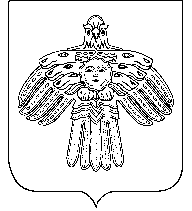 Администрациясельского поселения        «Кажым»Администрациясельского поселения        «Кажым»           ШУÖМПОСТАНОВЛЕНИЕот 02 июля2020 г  №   № 01/07                                    пст. Кажым  Республика Коми                                    пст. Кажым  Республика Коми                                    пст. Кажым  Республика Коми                                    пст. Кажым  Республика Коми                                    пст. Кажым  Республика Коми                                    пст. Кажым  Республика КомиНаименование Программы«По вопросам обеспечения пожарной безопасности на территории сельского поселения «Кажым»  на 2020-2024 годы»Основание для разработки Программыст.19 Федерального закона от 21.12.1994 № 69-ФЗ «О пожарной безопасности», ст.63 Федерального закона от 22.07.2008 № 123-ФЗ «Технический регламент о требованиях пожарной безопасности»Основной разработчик ПрограммыАдминистрация сельского поселения «Кажым»Цели и задачи ПрограммыОбеспечение необходимых условий для реализации полномочий по обеспечению первичных мер пожарной безопасности, защиты жизни и здоровья граждан, материальных ценностей в границах сельского поселения  «Кажым» от пожаровСроки реализации ПрограммыС 01.07.2020 г. по 31.12.2024 г.Перечень основных мероприятий ПрограммыСовершенствование мероприятий противопожарной пропаганды, предупреждение пожаров, совершенствование по организации предупреждения и тушения пожаров, применение современных средств противопожарной защитыИсполнитель ПрограммыАдминистрация сельского поселения «Кажым»Объемы и источники финансирования ПрограммыФинансирование мероприятий осуществляется за счет средств бюджета сельского поселения «Кажым». Мероприятия Программы и объемы их финансирования подлежат ежегодной корректировке:- 2020 г. – 28 000,00 руб.;- 2021 г. – 28 000,00 руб.;- 2022 г. – 28 000,00 руб;- 2023 г. – 35 000,00 руб.;- 2024 г. – 40 000,00 руб. Ожидаемые конечные результаты реализации Программы- укрепление пожарной безопасности территории сельского поселения «Кажым», снижение количества пожаров, гибели и травмирования людей при пожарах, достигаемое за счет качественного обеспечения органами местного самоуправления первичных мер пожарной безопасности;-  относительное сокращение материального ущерба от пожаровОрганизация контроляКонтроль за исполнением Программы осуществляет глава сельского поселения «Кажым»№ п/пМероприятияИсточник финансированияОбъем финансирования (тыс. руб.),Объем финансирования (тыс. руб.),Объем финансирования (тыс. руб.),Объем финансирования (тыс. руб.),Объем финансирования (тыс. руб.),Объем финансирования (тыс. руб.),Срок исполненияИсполнитель№ п/пМероприятияИсточник финансирования202020212022202220232024Организационное обеспечение реализации Программы1.1Разработка и утверждение комплекса мероприятий по обеспечению пожарной безопасности муниципального  жилищного фонда и частного жилья (на следующий год)4 квартал текущего года    Администрация  сельского поселения «Кажым1.2Разработка и утверждение комплекса мероприятий по содержанию, ремонту сетей наружного противопожарного водоснабжения (на следующий год)4 квартал текущего годаАдминистрация  сельского поселения «Кажым1.3Организация пожарно-технического обследования – ведение текущего мониторинга состояния пожарной безопасности муниципальных предприятий, объектов жилого сектораВесь периодАдминистрация  сельского поселения «Кажым1.4Подготовка предложений по вопросам пожарной безопасности в рамках программ капитальных вложений на очередной финансовый годЕжегодно(март-апрель)Администрация  сельского поселения «Кажым2Укрепление противопожарного состояния учреждений, жилого фонда, территории сельского поселения2.1Приобретение противопожарного инвентаряБюджет сельского поселения «Кажым»Весь периодАдминистрация  сельского поселения «Кажым2.2Выполнение комплекса противопожарных мероприятий (устройство минерализованных полос)Бюджет сельского поселения «Кажым»Ежегодно в весенний и  периодАдминистрация  сельского поселения «Кажым2.3Контроль за состоянием пожарных водоёмовБюджет сельского поселения «Кажым»282828283540Весь периодАдминистрация  сельского поселения «Кажым2.4Выкос сухой травы на заброшенных участкахБюджет сельского поселения «Кажым»000055Весной и сеньюАдминистрация  сельского поселения «Кажым2.5Проверка пожаробезопасности помещений, зданий жилого сектора. Весь периодАдминистрация  сельского поселения «Кажым2.6Оборудовать здание администрации автоматической установкой пожарной сигнализации.0000200В течение годаАдминистрация  сельского поселения «Кажым2.7Деревянные конструкции чердачного помещения, деревянные двери в здании администрации обработать огнезащитным составом с составлением акта.00 0 0 503 квартал 2023 годаАдминистрация  сельского поселения «Кажым2.8Выполнить замер сопротивления изоляции электропроводки с составлением акта. В распределительных коробках соединение жил выполнить при помощи пайки, сварки, опрессовки и т.д.0000100В течении годаАдминистрация  сельского поселения «Кажым2.9Выполнить подъезды с площадками (пирсами) для установки пожарных автомобилей и забора воды в любое время года естественным водоисточникам (прудам) с твердым покрытием размерами не менее 12*1200001503-4 квартал 2023 годаАдминистрация  сельского поселения «Кажым2.10Содержание ДПФБюджет сельского поселения «Кажым»00001010Администрация  сельского поселения «Кажым3Информационное обеспечение, противопожарная пропаганда и обучение мерам пожарной безопасности3.1Обучение лица, ответственного за пожарную безопасность в организацииБюджет сельского поселения «Кажым»2-3 квартал 2021 годаРуководитель учреждения3.2Создание информационной базы данных нормативных, правовых документов, учебно-программных и методических материалов в области пожарной безопасностиВесь периодАдминистрация  сельского поселения «Кажым3.3Устройство и обновление информационных стендов по пожарной безопасностиБюджет сельского поселения «Кажым»Весь периодАдминистрация  сельского поселения «Кажым3.4Проведение учебных тренировок по эвакуации из зданий,  учреждений с массовым пребыванием людейВ соответствии с утвержденным графикомРуководители учреждений3.5Публикация материалов по противопожарной тематики в средствах массовой информацииБюджет сельского поселенияВесь периодАдминистрация  сельского поселения «КажымВ С Е Г О :В С Е Г О :В С Е Г О :И Т О Г О за весь период:И Т О Г О за весь период:И Т О Г О за весь период: